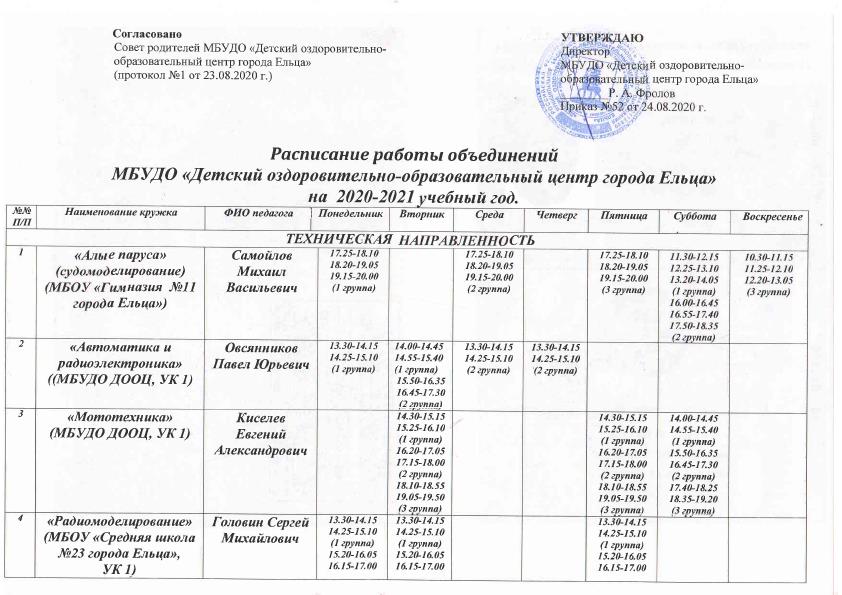 5«Ракетное моделирование»(МБУДО ДООЦ, УК 2)Гришин Анатолий ВасильевичГришин Анатолий Васильевич15.45-16.3016.40-17.2517.35-18.20(2 группа)15.45-16.3016.40-17.2517.35-18.20(2 группа)16.40-17.2517.35-18.20(1 группа)10.00-10.4510.55-11.40(1 группа)11.50-12.3512.45-13.3013.40-14.25(2 группа)6«Техническое моделирование»(МБУДО ДООЦ, УК 1)РясковМаксим ДмитриевичРясковМаксим Дмитриевич13.30-14.1514.25-15.10(1 группа)15.20-16.0516.15-17.00(2 группа)13.30-14.1514.25-15.10(1 группа)15.20-16.0516.15-17.00(2 группа)13.30-14.1514.25-15.10 (1 группа)15.20-16.0516.15-17.00 (3 группа)13.30-14.1514.25-15.10 (1 группа)15.20-16.0516.15-17.00 (3 группа)13.30-14.1514.25-15.10 (2 группа)15.20-16.0516.15-17.00 (3 группа)13.30-14.1514.25-15.10 (3 группа)7 «Робототехника»(МБУДО ДООЦ, УК 1)Нехлопочин Юрий СергеевичНехлопочин Юрий Сергеевич15.00-15.4515.55-16.40(1 группа)16.50-17.3517.45-18.30(2 группа)15.00-15.4515.55-16.40(1 группа)16.50-17.3517.45-18.30(2 группа)15.00-15.4515.55-16.40(3 группа)16.50-17.3517.45-18.30(4 группа)15.00-15.4515.55-16.40(3 группа)16.50-17.3517.45-18.30(4 группа)15.00-15.4515.55-16.40(3 группа)16.50-17.3517.45-18.30(4 группа)8«Фотокадр»(МБОУ «Средняя школа №23 города Ельца», УК 2)Белоусов Артем ЮрьевичБелоусов Артем Юрьевич16.35-17.2017.30-18.1518.25-19.10(1 гр.,2г.об.)8(МБУДО ДООЦ, УК 1)Белоусов Артем ЮрьевичБелоусов Артем Юрьевич17.00-17.4517.55-18.4018.50-19.35(2 гр.,2г.об.)17.00-17.4517.55-18.4018.50-19.35(3 гр.,2г.об.)17.00-17.4517.55-18.4018.50-19.35(3 гр.,2г.об.)ФИЗКУЛЬТУРНО-СПОРТИВНАЯ НАПРАВЛЕННОСТЬФИЗКУЛЬТУРНО-СПОРТИВНАЯ НАПРАВЛЕННОСТЬФИЗКУЛЬТУРНО-СПОРТИВНАЯ НАПРАВЛЕННОСТЬФИЗКУЛЬТУРНО-СПОРТИВНАЯ НАПРАВЛЕННОСТЬФИЗКУЛЬТУРНО-СПОРТИВНАЯ НАПРАВЛЕННОСТЬФИЗКУЛЬТУРНО-СПОРТИВНАЯ НАПРАВЛЕННОСТЬФИЗКУЛЬТУРНО-СПОРТИВНАЯ НАПРАВЛЕННОСТЬФИЗКУЛЬТУРНО-СПОРТИВНАЯ НАПРАВЛЕННОСТЬФИЗКУЛЬТУРНО-СПОРТИВНАЯ НАПРАВЛЕННОСТЬФИЗКУЛЬТУРНО-СПОРТИВНАЯ НАПРАВЛЕННОСТЬФИЗКУЛЬТУРНО-СПОРТИВНАЯ НАПРАВЛЕННОСТЬФИЗКУЛЬТУРНО-СПОРТИВНАЯ НАПРАВЛЕННОСТЬ1«Атлант» (спортивно-оздоровительная секция)(МБУДО ДООЦ, УК 2)Панова Елена НиколаевнаПанова Елена Николаевна14.25 -15.1015.20-16.0516.15-17.00(3 группа)17.10-17.5518.05-18.5019.00-19.45(1 группа)14.25 -15.1015.20-16.0516.15-17.00(3 группа)17.10-17.5518.05-18.5019.00-19.45(2 группа)12.25-13.1013.20-14.0514.15- 15.00(1 группа)1( МБОУ «Лицей №5 города Ельца»)Панова Елена НиколаевнаПанова Елена Николаевна15.30-16.1516.25-17.1017.20-18.05(2 группа)2«Скалолазание»(МБОУ «Средняя школа №10с УИОП»)Никифорова Екатерина ВладимировнаНикифорова Екатерина Владимировна13.45-14.30(1 группа)14.40-15.25(2 группа)15.35-16.20(3 группа)16.30-17.1517.25-18.10(4 группа)18.20- 19.0519.15-20.00(8 группа)10.00-10.4510.55-11.40(4 группа)11.50- 12.35(1 группа)12.45-13.30(2 группа)13.40-14.2514.35- 15.20(5 группа)15.30-16.1516.25-17.10(6 группа)17.20-18.0518.15-19.00(7 группа)11.00-11.4511.55-12.40(8 группа)12.50-13.3513.45-14.30(3 группа)14.40-15.2515.35-16.20(5 группа)16.30-17.1517.25-18.10(7 группа)18.20-19.0519.15-20.00(6 группа)3«Шахматная секция»(МБОУ «Основная школа №15 города Ельца»)Стражникова Светлана ЭдуардовнаСтражникова Светлана Эдуардовна11.00-11.3011.40-12.10(1 группа)13.00-13.4513.55-14.4014.50-15.35(3 группа)12.50-13.2013.30-14.0014.10-14.40(4 группа)12.50-13.2013.30-14.0014.10-14.40(4 группа)11.00-11.3011.40-12.10(2 группа)12.20-12.5013.00-13.3013.40-14.10(5 группа)4«Волейбол»(МБОУ «Средняя школа №10 с УИОП»)КлоковаИринаМихайловнаКлоковаИринаМихайловна14.10-14.5515.05-15.50(1 группа)16.00-16.4516.55- 17.40(2 группа)14.10-14.5515.05-15.50(1 группа)16.00-16.4516.55- 17.40(2 группа)14.10-14.5515.05-15.50(1 группа)16.00-16.4516.55- 17.40(2 группа)14.10-14.5515.05-15.50(1 группа)16.00-16.4516.55- 17.40(2 группа)5«Аэробика»(МБОУ «Основная школа №17 им. Т. Н. Хренникова»)АвстриевскихОльга ВикторовнаАвстриевскихОльга Викторовна11.45-12.30(1 группа)12.40-13.2513.35-14.20(2 группа)14.30-15.1515.25-16.10(3 группа)12.45-13.3013.40-14.25(2 группа)14.35-15.2015.30-16.15(3 группа)12.45-13.3013.40-14.25(2 группа)14.35-15.2015.30-16.15(3 группа)11.45-12.30(1 группа)ХУДОЖЕСТВЕННАЯ НАПРАВЛЕННОСТЬХУДОЖЕСТВЕННАЯ НАПРАВЛЕННОСТЬХУДОЖЕСТВЕННАЯ НАПРАВЛЕННОСТЬХУДОЖЕСТВЕННАЯ НАПРАВЛЕННОСТЬХУДОЖЕСТВЕННАЯ НАПРАВЛЕННОСТЬХУДОЖЕСТВЕННАЯ НАПРАВЛЕННОСТЬХУДОЖЕСТВЕННАЯ НАПРАВЛЕННОСТЬХУДОЖЕСТВЕННАЯ НАПРАВЛЕННОСТЬХУДОЖЕСТВЕННАЯ НАПРАВЛЕННОСТЬХУДОЖЕСТВЕННАЯ НАПРАВЛЕННОСТЬХУДОЖЕСТВЕННАЯ НАПРАВЛЕННОСТЬХУДОЖЕСТВЕННАЯ НАПРАВЛЕННОСТЬ1 «Виктория»(эстрадный вокал)(МБОУ «Средняя школа №1 им. М.М. Пришвина», УК 1)Парфенова Инна АлександровнаПарфенова Инна Александровна12.35-13.2013.30-14.1514.25-15.10(2гр.,1г.об.) 12.35-13.2013.30-14.1514.25-15.10(2гр.,1г.об.) 12.35-13.2013.30-14.1514.25-15.10(3гр.,1г.об.)  1 (МБОУ «Средняя школа №23 города Ельца», УК 2)Парфенова Инна АлександровнаПарфенова Инна Александровна15.20-16.0516.15-17.0017.10-17.55(1гр.,1г.об.)18.05-18.5019.00-19.45(4гр.,2г.об.)16.30-17.1517.25-18.10(4гр.,2г.об)18.20-19.0519.15-20.00(5гр., 2 г.об.)16.30-17.1517.25-18.10(4гр.,2г.об)18.20-19.0519.15-20.00(5гр., 2 г.об.)15.20-16.0516.15-17.00(6 гр.,2г.об)17.10-17.5518.05-18.50(4гр.,2г.об.)16.30-17.1517.25-18.10(5гр.,2г.об)18.20-19.0519.15-20.00(6гр., 2г.об.)15.30-16.1516.25-17.10(5гр,2г.об)17.20-18.0518.15-19.00(6гр.,2г.об)2«Хореографическая студия «Задоринки»» (МБОУ «Средняя школа №23 города Ельца», УК№1)Дешина Светлана ЕвгеньевнаДешина Светлана Евгеньевна10.50-11.20(1 группа)11.30-12.00(2  группа)10.50-11.20(1 группа)11.30-12.00(2  группа)9.10 – 9.40(1 группа)9.10-9.40(2 группа)3«Хореографический коллектив «Задоринки»»(МБОУ «Средняя школа №23 города Ельца»,  УК №1)Дешина Светлана ЕвгеньевнаДешина Светлана Евгеньевна15.30 – 16.1516.25-17.10(3 гр.,3 г.об.)17.20-18.0518.15-19.00(2 гр., 2 г.об.)19.10-19.55(1 гр., 1 г. об.)15.30 – 16.1516.25-17.10(3 гр.,3 г.об.)17.20-18.0518.15-19.00(2 гр., 2 г.об.)19.10-19.55(1 гр., 1 г. об.)15.30 -16.1516.25-17.10(3 гр.,3г.об.)17.20-18.0518.15-19.00 (2гр.,2г.об) 19.10-19.55(1 гр.,1г.об.)3(МБОУ «Средняя школа №23 города Ельца», УК №2)Дешина Светлана ЕвгеньевнаДешина Светлана Евгеньевна14.40-15.2515.35 -16.20(6 гр.,4 г.об.)16.30-17.1517.25-18.10(4 гр.,3 г.об.)18.20-19.0519.15-20.00(5гр.,3г.об.)15.35 -16.2016.30-17.15(4 гр.,3 г.об.)17.25-18.1018.20-19.05(6 гр.,4г.об.)19.15-20.00(1 гр.,1 г.об.)16.00-16.4516.55-17.40(6гр., 4г.об.)17.50-18.3518.45-19.30(5 гр., 3 г. об.)4«Студия иллюстрации«Люстра»»(МБОУ «Средняя школа №23 города Ельца», УК 2)Белоусов Артем ЮрьевичБелоусов Артем Юрьевич13.50-14.3514.45-15.3015.40-16.25(2 гр., 1 г.об.)13.50-14.3514.45-15.3015.40-16.25(1гр., 2г.об.)13.50-14.3514.45-15.3015.40-16.25(1гр., 2г.об.)13.50-14.3514.45-15.3015.40-16.25(2гр.,1 г.об.)13.50-14.3514.45-15.3015.40-16.25(1гр., 2г.об.)4(МБУДО ДООЦ, УК 1)Белоусов Артем ЮрьевичБелоусов Артем Юрьевич17.00-17.4517.55-18.4018.50-19.35(3 гр.,2г.об.)  13.30-14.1514.25-15.1015.20-16.05(3 гр.,2г.об.)5«Декоративно-прикладное мастерство»(МБУДО ДООЦ, УК 2)БоеваТатьяна СергеевнаБоеваТатьяна Сергеевна17.00-17.4517.55-18.4018.50-19.35(1 группа)17.00-17.4517.55-18.4018.50-19.35(1 группа)17.00-17.4517.55-18.4018.50-19.35(4 группа)17.00-17.4517.55-18.4018.50-19.35(5 группа)10:00-10.4510.55-11.4011.50-12.35(2 группа)12.45-13.3013.40-14-2514-35-15.20(4 группа)15.30-16-1516.25-17.1017.20-18.05(5 группа)5(МБОУ «Средняя школа №1 им. М.М. Пришвина»)БоеваТатьяна СергеевнаБоеваТатьяна Сергеевна12.35-13.2013.30-14.1514.25-15.10(3 группа)12.35-13.2013.30-14.1514.25-15.10(3 группа)6«Юный дизайнер»(МБУДО ДООЦ, УК2)Стражникова Светлана ЭдуардовнаСтражникова Светлана Эдуардовна10.00-10.45 10.55-11.40(1группа)17.00-17.4517.55-18.4018.50-19.35(2 группа)10.00-10.45 10.55-11.40(1группа)17.00-17.4517.55-18.4018.50-19.35(2 группа)17.00-17.4517.55-18.4018.50-19.35(3группа)9.30-10.1510.25-11.1011.20-12.05(2 группа)12.15-13.0013.10-13.5514.05-14.50(3 группа)7 «Фантазеры»(МБУДО ДООЦ, УК2)Шалеева Евгения ВладимировнаШалеева Евгения Владимировна16.00-16.4516.55-17.4017.50-18.35(3 группа)10.25-11.1011.20-12.0512.15-13.00(3 группа)7(МБОУСредняя школа №23 города Ельца)Шалеева Евгения ВладимировнаШалеева Евгения Владимировна13.00-13.4513.55-14.4014.50-15.35(1 группа)16.00-16.4516.55-17.4017.50-18.35(2 группа)13.00-13.4513.55-14.4014.50-15.35(1 группа)16.00-16.4516.55-17.4017.50-18.35(2 группа)13.00-13.4513.55-14.4014.50-15.35(1 группа)16.00-16.4516.55-17.4017.50-18.35(2 группа)8«Фантазия»(декоративно-прикладное искусство) (МБОУ «Основная школа №17  им. Т. Н. Хренникова»)ПриладныхДарья НиколаевнаПриладныхДарья Николаевна13.10-13.5514.05-14.50(3 гр., 1 г.об.)15.00-15.4515.55-16.40(2 гр., 2 г.об.)14.30-15.1515.25-16.10(3 гр., 1г.об.)16.20-17.0517.15-18.00(2 гр., 2г.об.)14.30-15.1515.25-16.10(3 гр.,1г.об.)16.20-17.0517.15-18.00(2 гр, 2г.об.)8(МБУДО ДООЦ, УК 1)ПриладныхДарья НиколаевнаПриладныхДарья Николаевна13.10-13.5514.05-14.50(1 гр.,2 г.об.)15.00-15.4515.55-16.40(4 гр., 2 г.об.)13.10-13.5514.05-14.50(1 гр.,2 г.об.)15.00-15.4515.55-16.40(4 гр., 2 г.об.)12.00-12.4512.55-13.40(1гр., 2г.об.)12.00-12.4512.55-13.40(4гр., 2г.об.)13.10-13.5514.05-14.50(1 гр.,2 г.об.)15.00-15.4515.55-16.40(4гр., 2 г.об.)9Хореографическая студия «Капитошка»(МБОУ «Основная школа №15 города Ельца»)Демина Галина ВалентиновнаДемина Галина Валентиновна11.15-11.45(1группа)11.55-12.25(2 группа)11.35-13.05(3 группа)13.15-13.45(4 группа)11.15-11.45(1группа)11.55-12.25(2 группа)11.35-13.05(3 группа)13.15-13.45(4 группа)11.15-11.45(1группа)11.55-12.25(2 группа)11.35-13.05(3 группа)13.15-13.45(4 группа)10Студия вокала «Аккорд»(МБОУ «Средняя школа №8 города Ельца»)Сёмина Валерия АлександровнаСёмина Валерия Александровна12.00-12.45(4 группа)12.55-13.25(5 группа)13.35-14.20(6 группа)10(МБОУ «Средняя школа №1 им. М.М. Пришвина», УК 1)Сёмина Валерия АлександровнаСёмина Валерия Александровна12.35-13.05(1 группа)13.35-14.2014.30-15.15(2 группа)15.25-16.1016.20-17.05(3 группа)  12.35-13.05(1 группа)13.35-14.2014.30-15.15(2 группа)15.25-16.1016.20-17.05(3 группа)  12.35-13.2013.35-14.20 (2 группа)14.30-15.1515.25-16.10(3 группа)10(МБУДО ДООЦ, УК 2) Сёмина Валерия АлександровнаСёмина Валерия Александровна16.10-16.5517.05-17.5018.00-18.45(7 группа)16.40-17.2517.35-18.2018.30-19.15(7 группа)СОЦИАЛЬНО-ПЕДАГОГИЧЕСКАЯ НАПРАВЛЕННОСТЬСОЦИАЛЬНО-ПЕДАГОГИЧЕСКАЯ НАПРАВЛЕННОСТЬСОЦИАЛЬНО-ПЕДАГОГИЧЕСКАЯ НАПРАВЛЕННОСТЬСОЦИАЛЬНО-ПЕДАГОГИЧЕСКАЯ НАПРАВЛЕННОСТЬСОЦИАЛЬНО-ПЕДАГОГИЧЕСКАЯ НАПРАВЛЕННОСТЬСОЦИАЛЬНО-ПЕДАГОГИЧЕСКАЯ НАПРАВЛЕННОСТЬСОЦИАЛЬНО-ПЕДАГОГИЧЕСКАЯ НАПРАВЛЕННОСТЬСОЦИАЛЬНО-ПЕДАГОГИЧЕСКАЯ НАПРАВЛЕННОСТЬСОЦИАЛЬНО-ПЕДАГОГИЧЕСКАЯ НАПРАВЛЕННОСТЬСОЦИАЛЬНО-ПЕДАГОГИЧЕСКАЯ НАПРАВЛЕННОСТЬСОЦИАЛЬНО-ПЕДАГОГИЧЕСКАЯ НАПРАВЛЕННОСТЬСОЦИАЛЬНО-ПЕДАГОГИЧЕСКАЯ НАПРАВЛЕННОСТЬ1«Исследователи»МБОУ «Основная школа №15 города Ельца»Селютина Анастасия Юрьевна14.00-14.4514.55-15.40(1 гр. 1г.об.)15.50-16.3516.45-17.30(2 гр., 1г.об)14.00-14.4514.55-15.40(1 гр.,1г.об.)15.50-16.3516.45-17.3017.40-18.25(3 гр.,2 г.об)14.00-14.4514.55-15.40(1 гр.,1г.об.)15.50-16.3516.45-17.3017.40-18.25(3 гр.,2 г.об)2«Тропинка к школе» (МБУДО ДООЦ, УК 2)Селютина Анастасия Юрьевна11.50-12.2012.30-13.00(1 группа)10.00-10.3010.40-11.10(2 группа)11.20-11.5012.00-12.30(3 группа)10.00-10.3010.40-11.10(4 группа)11.20-11.5012.00-12.30(5 группа)